ПРАВИЛА ЭКСПЛУАТАЦИИИзделие рекомендуется эксплуатировать в сухом проветриваемом помещении при температуре 10-28ºС с относительной влажностью 65±15%. Сырость и близкое расположение источников тепла вызывают ускоренное старение мебели, деформацию мебели.Необходимо оберегать поверхности от попадания на них растворителей (спирта, бензина, ацетона и пр.), кислот, щелочей.В мебели, имеющей крепление болтами, винтами, шурупами, при ослаблении соединений необходимо периодически подтягивать их. Следует оберегать поверхности мебели от механических повреждений, т.к. в домашних условиях исправить их невозможно.ГАРАНТИИПредприятие-изготовитель гарантирует качественные показатели мебели при соблюдении правил транспортирования, сборки и эксплуатации.За механические повреждения, потертости и сколы, возникшие при транспортировании, установке и хранении, предприятие-изготовитель ответственности не несет.Гарантийный срок эксплуатации 12 месяцев со дня продажи магазином.При обнаружении производственных дефектов или недовложении фурнитуры, необходимо обращаться в магазин, где приобретена мебель, предъявив гарантийный талон и чек магазина.Претензии принимаются в течение гарантийного срока.УВАЖАЕМЫЙ ПОКУПАТЕЛЬ, БЛАГОДАРИМ ЗА ПОКУПКУ!Изготовитель ООО ПК «ОДМ».                                                                                                               Тел.:(83631)- 4-66-33            Фортуна-9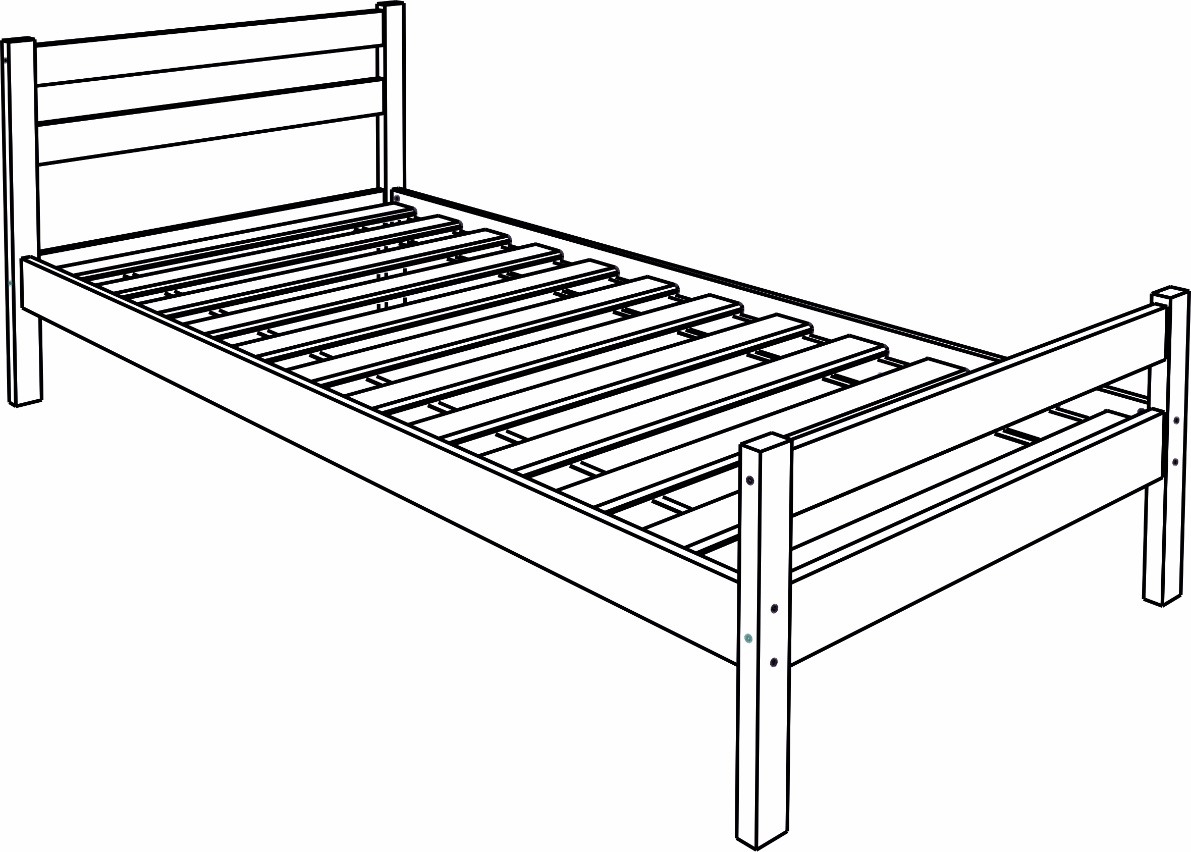 СпецификацияСпальное место 800(900)х1900/х2000ФурнитураИнструкция по сборке и эксплуатацииПОДГОТОВКА К СБОРКЕПриступая к сборке изделия необходимо:Внимательно ознакомиться с данной инструкцией.Распаковать пакеты, скомплектовать детали согласно схемы сборки. Номера позиций деталей на схеме соответствуют номерам, проставленным в схеме сборки. Проверить наличие фурнитуры и металлических изделий.Подготовить необходимый инструмент для сборки: отвертку, молоток, шнур (метр), клей ПВА и т.п.Во избежание повреждений деталей сборку производить на чистой поверхности, покрытой тканью или бумагой.Схема сборки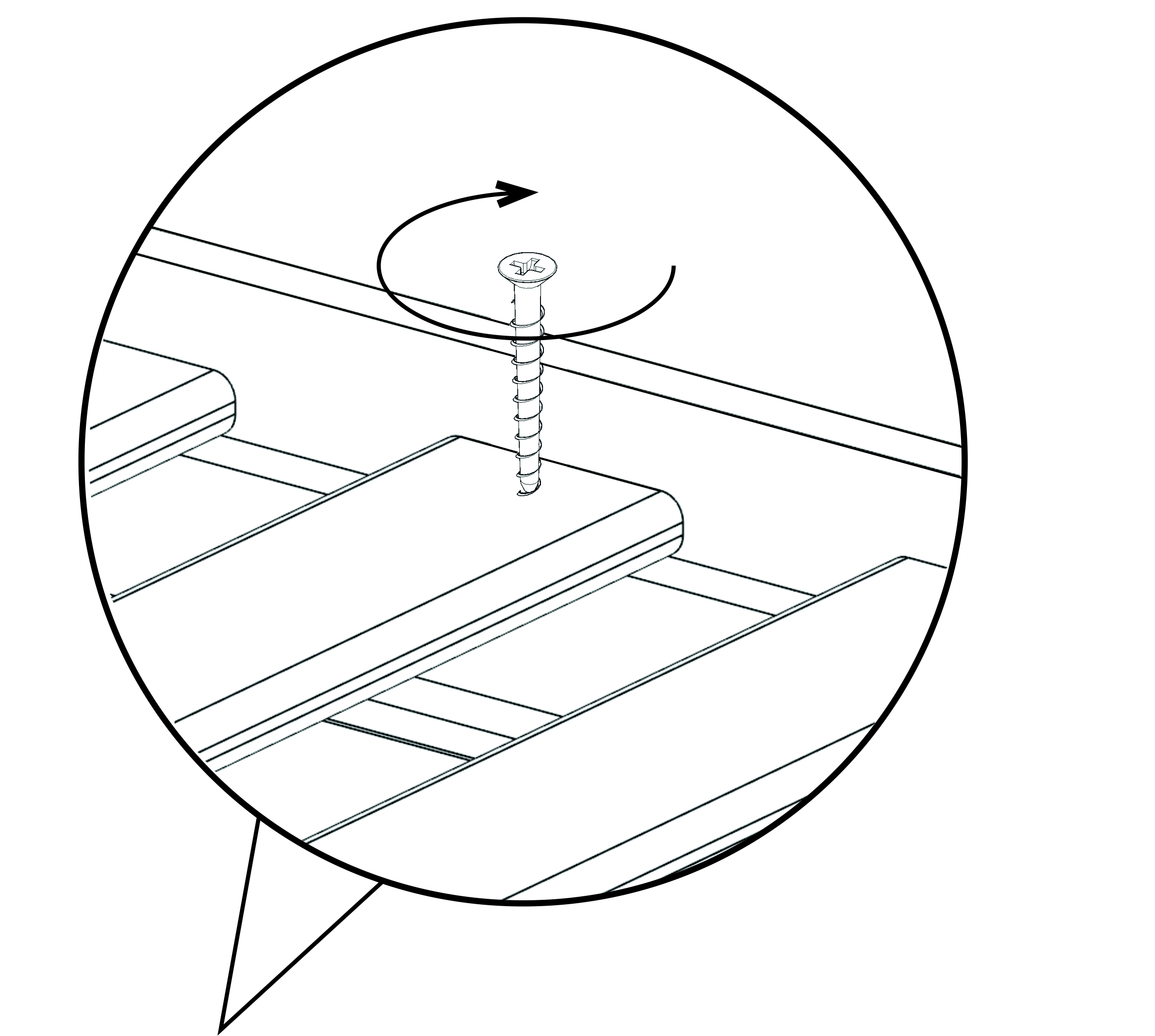 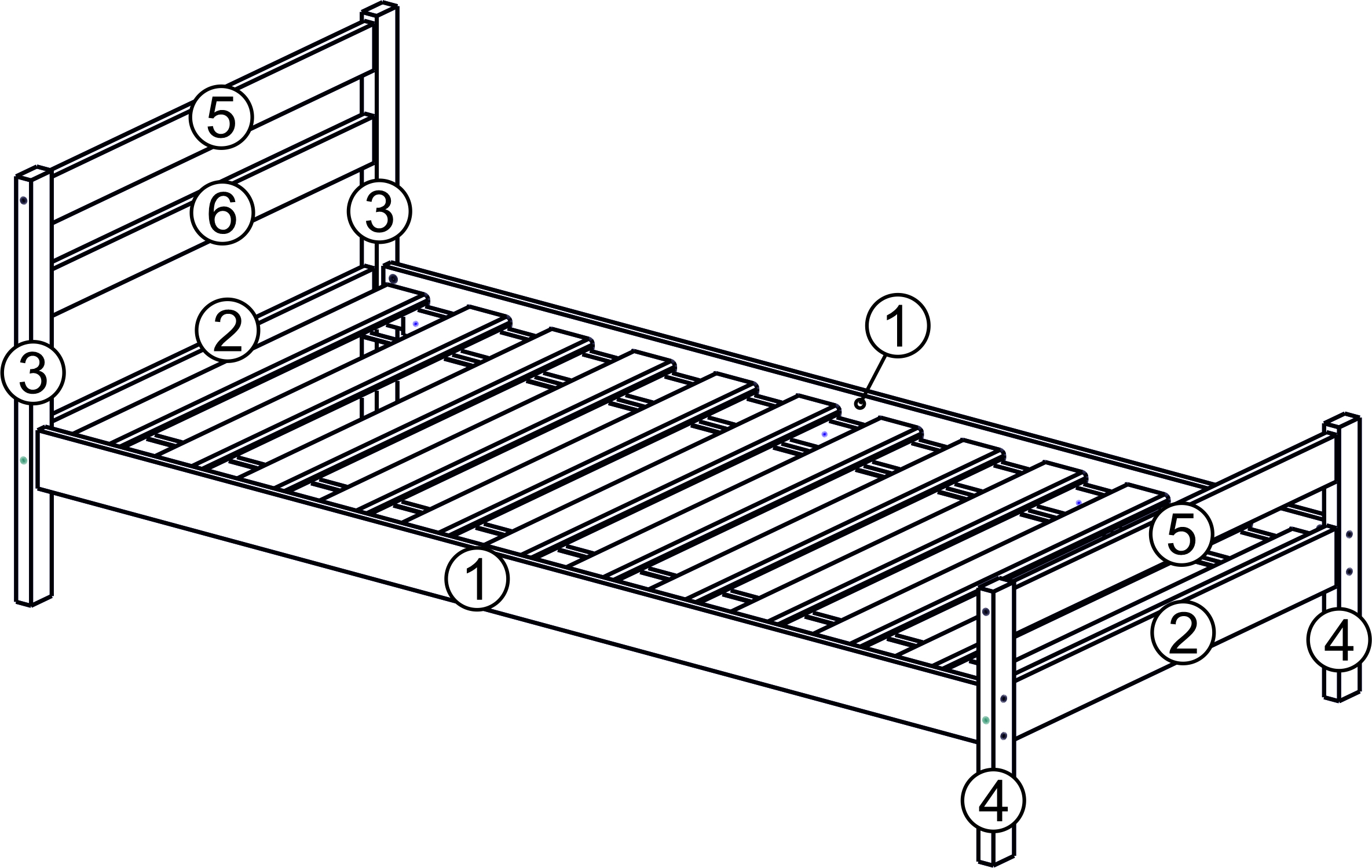                                                                                             Рис.1 Схема сборки спинки с царгой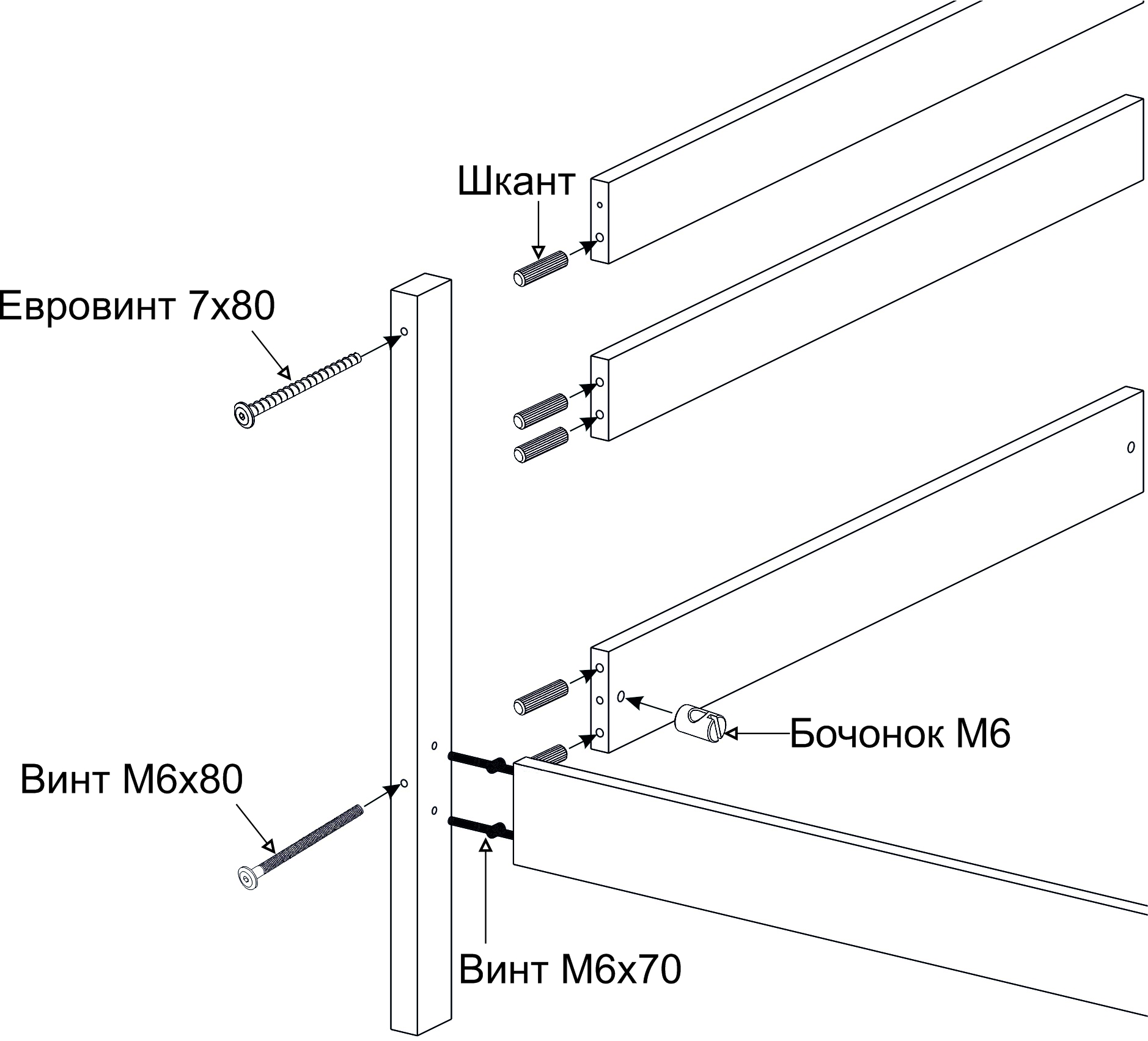 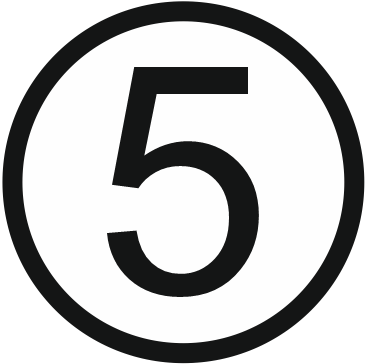 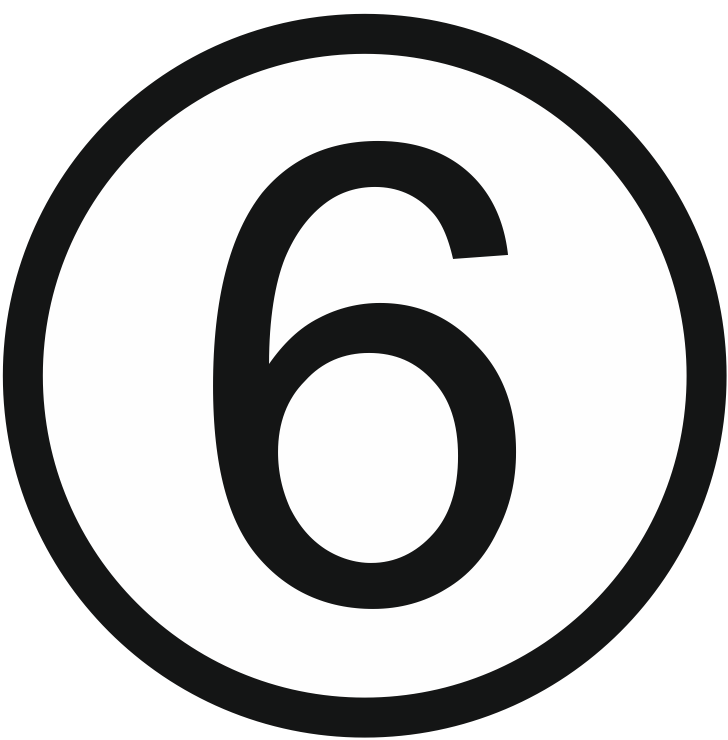 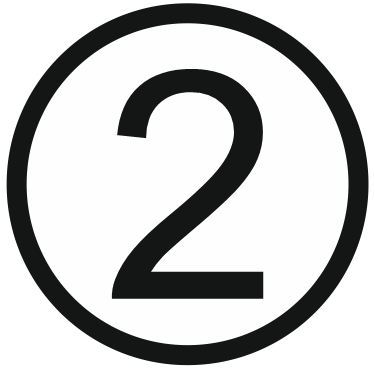 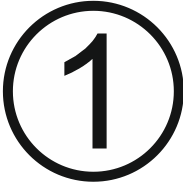 Сборка      При монтаже на шканты для прочности необходимо использовать клей ПВА.Согласно схеме сборкиСобрать спинки:а) Соединить ножки (поз.3) с планками спинки (поз.2,5,6).б) Соединить ножки (поз.4) с планками спинки (поз.2,5).Закрепить царги (поз.1) к собранным спинкам кровати при помощи винта М6х70 и стяжки-бочонок.Разложить ладе на брусках царг и закрепить шурупами 4х30 (см. рис.1)Положить матрац.Уход                       Пыль с поверхности удалять сухой мягкой тканью. НаименованиеД мм.В мм.Т мм.Кол-воПоз.Царга (в сборе с брусом)1900/200090202 шт.1Планка спинки нижняя 765(865)90202 шт.2Ножка спинкиНожка спинкиПланка спинки верхняяПланка спинки средняя730470765(865)765(865)55559090303020202 шт.2 шт.2 шт.1 шт.3456Ладе800(900)1 шт.НаименованиеКол-воЕд.изм.Рис.Винт М6х70Винт М6х80Стяжка-бочонок М6-d10x168412шт.шт.шт.112Евровинт 7х804шт.3Ключ для винтаШкант116шт.шт.45Шуруп 4х30 (крепление ладе)Заглушка для евровинта1216шт.шт.61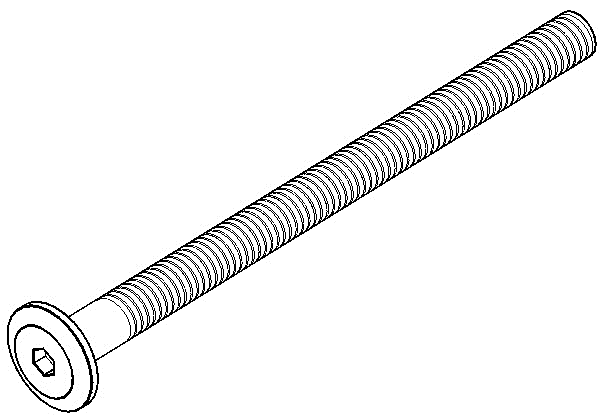 2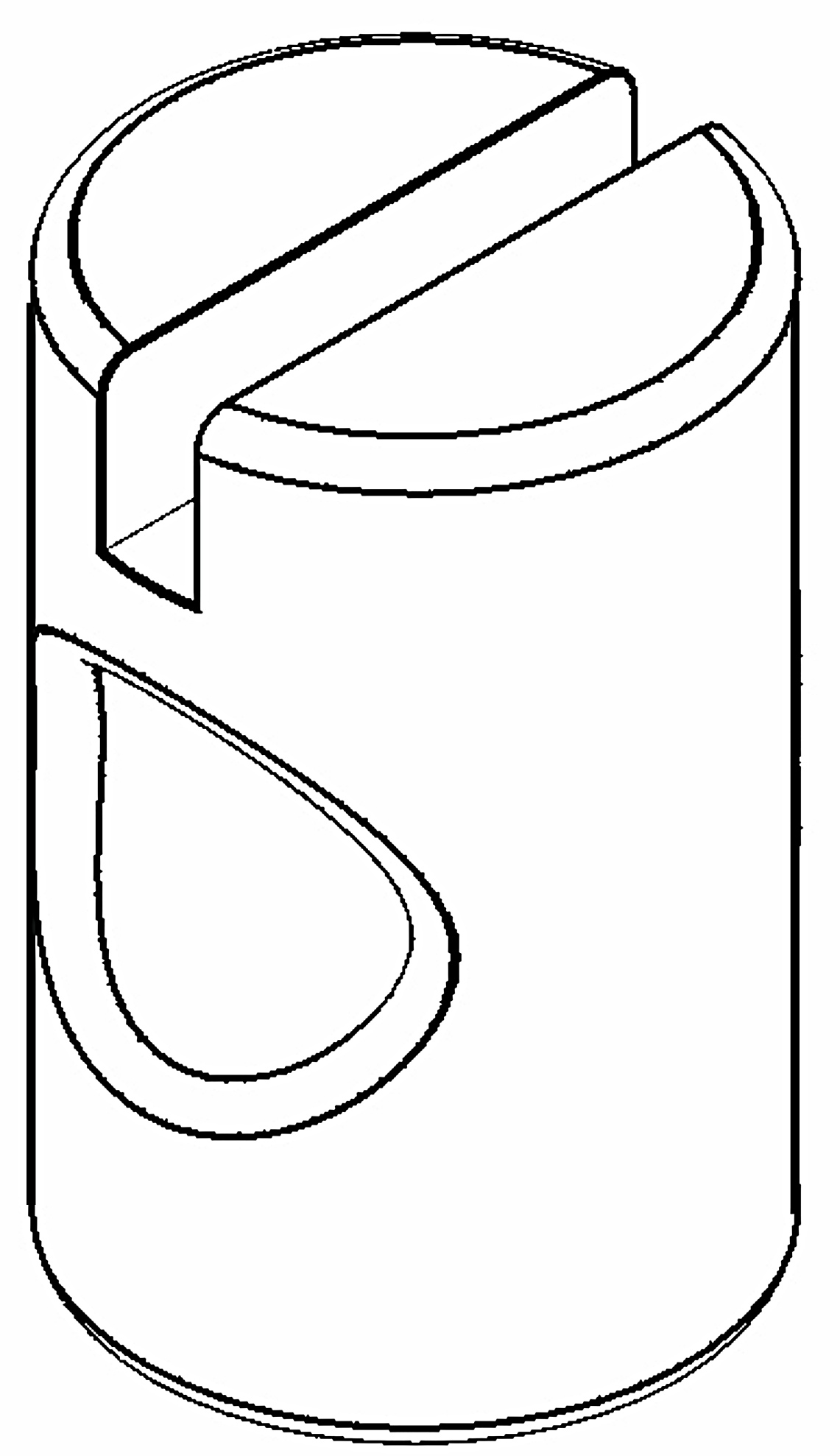 3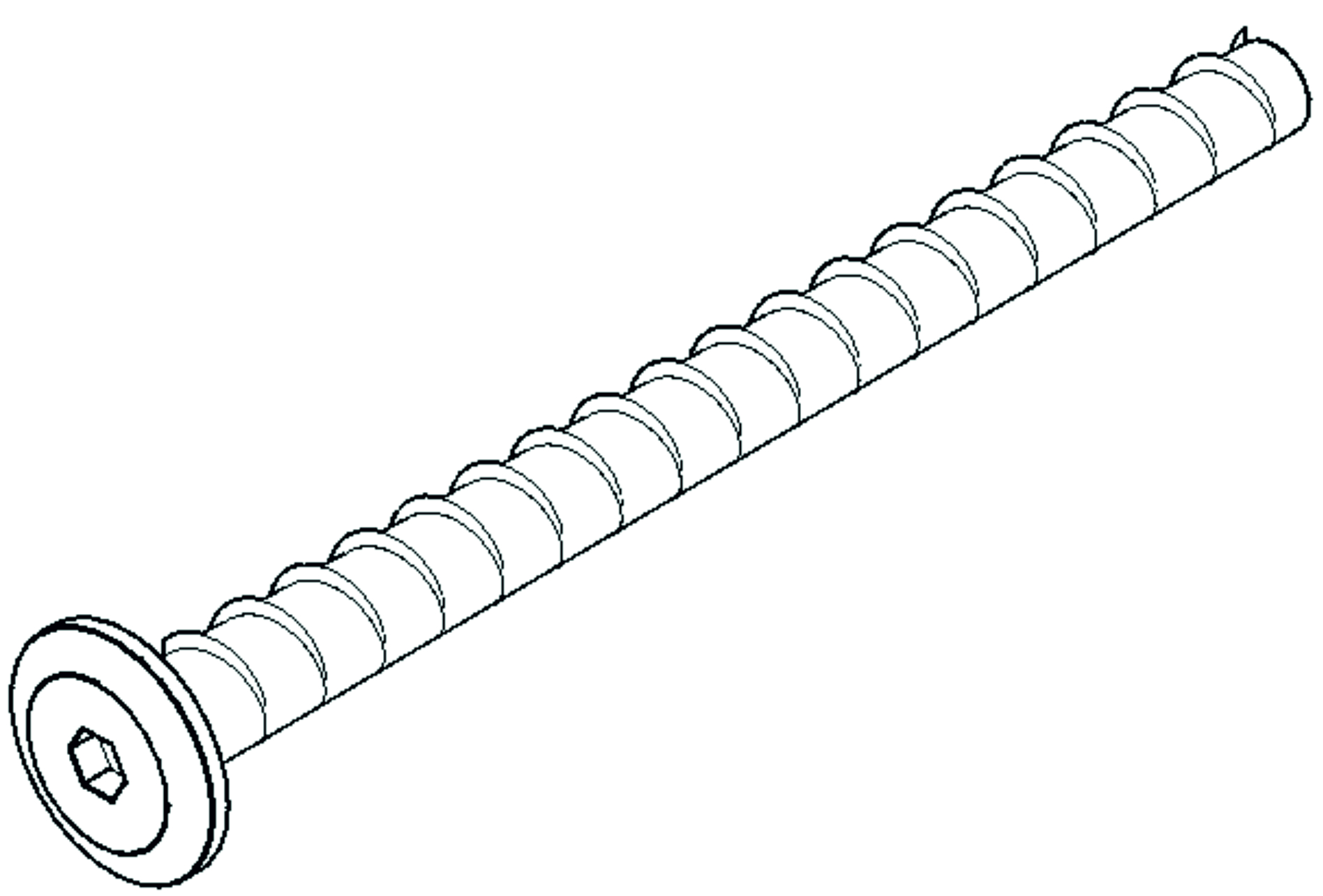 4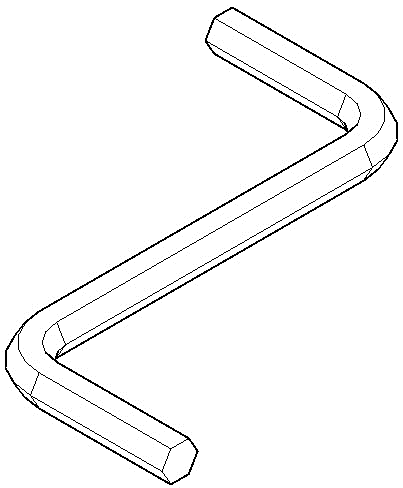 5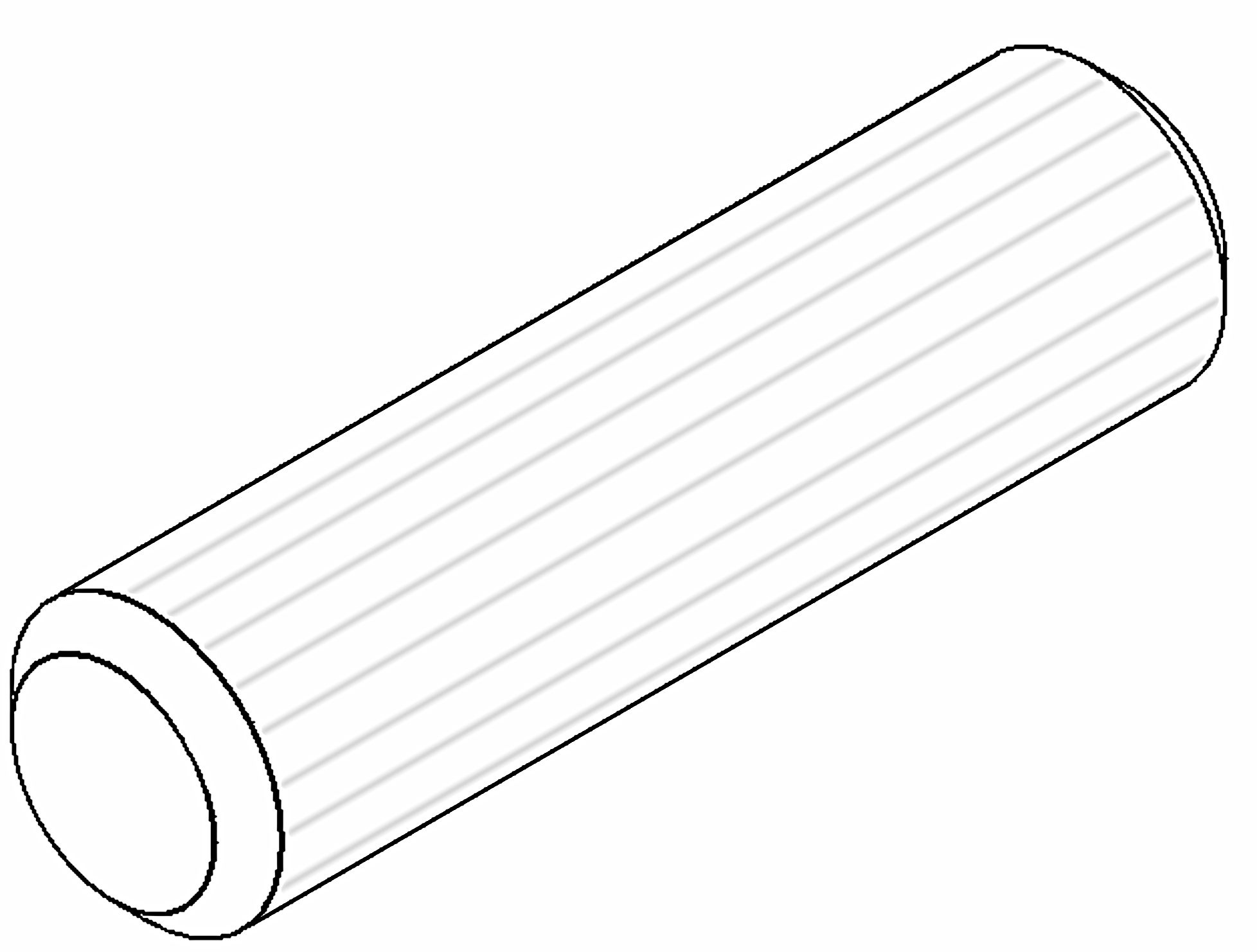 6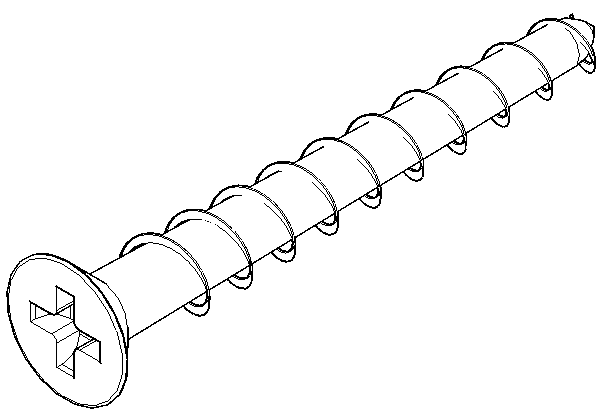 